BİR YERDE İKAMET EDEN HERKESİN O ÜLKENİN HALKIYLA BİRLİKTE ORUÇ TUTMASI GEREKİRكل إنسان يقيم في بلد يلزمه الصيام مع أهلهباللغة التركية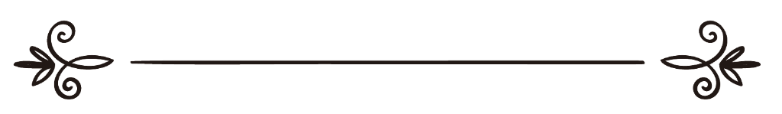 Abdulaziz b. Abdullah b. Bazاسم المؤلفعبد العزيز بن عبد الله بن بازÇevirenMuhammed Şahinترجمةمحمد شاهينGözden GeçirenAli Rıza Şahinمراجعةعلي رضا شاهينSoru: Pakistan’da Suudi Arabistan büyükelçiliğinde çalışan bazı memurlar, Suudi Arabistan ile birlikte oruca başladılar. Bazıları da Suudi Arabistan’dan üç gün sonra Pakistan halkıyla birlikte oruca başladılar.(Soruyu soran kimse) bu konudaki hükmü soruyor?Cevap:Şer’î delillerin açık anlamına göre, bir ülkede ikâmet eden herkesin, o ülkenin halkıyla birlikte oruç tutması gerekir. Çünkü Nebi -sallallahu aleyhi ve sellem- bu konuda şöyle buyurmuştur:(( اَلصَّوْمُ يَوْمَ تَصُومُونَ، وَالْفِطْرُ يَوْمَ تُفْطِرُونَ، وَاْلأَضْحَى يَوْمَ تُضَحُّونَ.)) [ رواه أبو داود والترمذي]"Oruç, birlikte oruç tuttuğunuz, bayram, birlikte bayram ettiğiniz ve kurban da birlikte kurban kestiğiniz gündedir." Birlik ve beraberlik içinde olmak, tefrika ve ihtilaftan sakınmak,Allah’ın dîni tarafından emredildiğine ve İbn-i Teymiyye’nin de dediği gibi hilalin farklı yerlerde ve farklı zamanlarda görülebileceği uzmanlarınca ittifakla kabul edildiğine göre, iki ülke arasındaki uzaklık ve hilalin farklı yerlerde ve zamanlarda görülebileceği sebebiyle Pakistan’daki büyükelçilik görevlilerden Pakistanlılarla birlikte oruç tutanlar, Suudi Arabistan ile birlikte oruç tutanlardan hakka isâbet konusunda daha yakındırlar.Şüphesiz müslümanların hilali görmekle hep birlikte oruca başlamaları veya herhangi bir beldede Şaban ayını 30 güne tamamlamaları, şer’î delillerin zâhirine uygun bir davranıştır. Fakat bu mümkün olmazsa, biraz önce zikrettiğimiz şey daha doğru olur.Başarı, Allah’tandır.Allah’ın selâmı, rahmeti ve bereketi üzerinize olsun.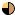 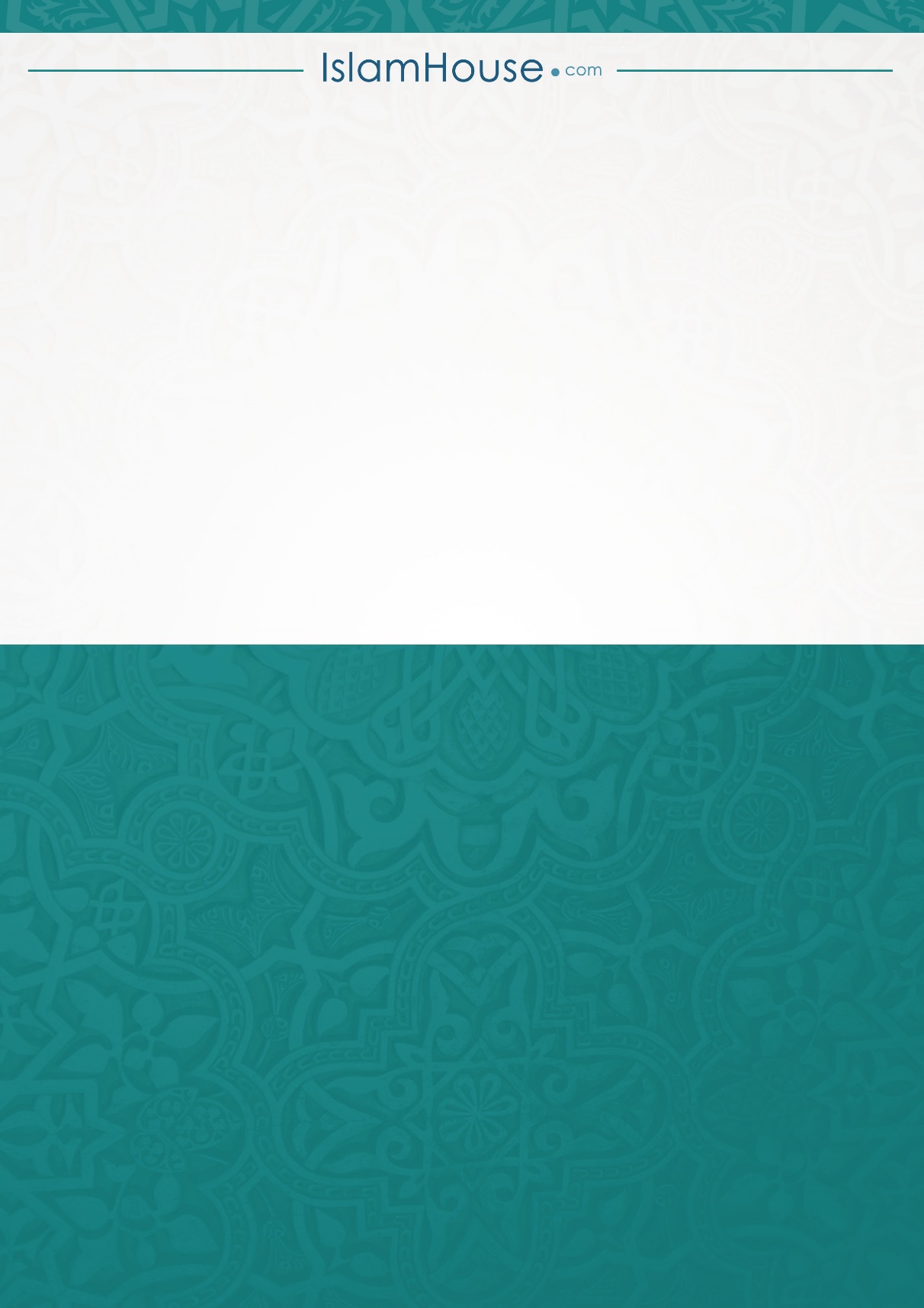 